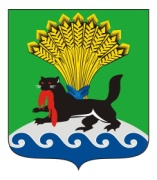 РОССИЙСКАЯ ФЕДЕРАЦИЯИРКУТСКАЯ ОБЛАСТЬИРКУТСКОЕ РАЙОННОЕ МУНИЦИПАЛЬНОЕ ОБРАЗОВАНИЕАДМИНИСТРАЦИЯПОСТАНОВЛЕНИЕот «03» марта 2020 г.					                                               № 97Об организации работы лагерей дневного пребывания детей на базе муниципальных общеобразовательных организаций Иркутского районного муниципального образования в 2020 годуС целью обеспечения отдыха, оздоровления и занятости детей и подростков в летний период 2020 года, в соответствии с пунктом 11 части 1 статьи 15 Федерального закона от 06.10.2003 № 131-ФЗ «Об общих принципах организации местного самоуправления в Российской Федерации», руководствуясь статьями 39, 45, 54 Устава Иркутского районного муниципального образования, администрация Иркутского районного муниципального образованияПОСТАНОВЛЯЕТ:1. Организовать работу лагерей дневного пребывания с 01.06.2020 по 22.06.2020 за счет субсидий  из областного бюджета с целью софинансирования расходных обязательств по организации отдыха детей в каникулярное время на оплату стоимости набора продуктов питания за счет средств областного бюджета в сумме 3 284 800 (три миллиона двести восемьдесят четыре тысячи восемьсот) рублей и средств районного бюджета в сумме 324 905 (триста двадцать четыре тысячи девятьсот пять) рублей из расчета средней стоимости набора продуктов питания 131 (сто тридцать один) рубль на одного ребенка в день на базе муниципальных общеобразовательных организаций Иркутского районного муниципального образования продолжительностью 15 рабочих дней.2. Утвердить Перечень муниципальных общеобразовательных организаций Иркутского района, реализующих отдых обучающихся образовательных организаций Иркутского районного муниципального образования в каникулярное время в лагерях дневного пребывания детей за счет субсидий из областного бюджета, размер финансирования расходных обязательств на оплату  стоимости набора продуктов питания и численность детей в лагерях дневного пребывания (приложение 1).3. Утвердить расходы на приобретение канцелярских товаров и игр для работы лагерей дневного пребывания детей, организованных на базе общеобразовательных организаций Иркутского районного муниципального образования, в разрезе учреждений (приложение 2).4. Управлению образования администрации Иркутского районного муниципального образования поручить руководителям муниципальных бюджетных образовательных учреждений Иркутского районного муниципального образования обеспечить заключение соглашения с учредителем, в лице администрации Иркутского районного муниципального образования, о порядке и условиях предоставления учреждению субсидии на иные цели, внести изменения в план финансово-хозяйственной деятельности.5. Комитету по финансам администрации Иркутского районного муниципального образования:1) предусмотреть финансирование расходов, связанных с оплатой набора продуктов питания в лагерях дневного пребывания детей, за счет средств районного бюджета в сумме 324 905 (триста двадцать четыре тысячи девятьсот пять) рублей;2) предусмотреть финансирование расходов, связанных с приобретением канцелярских товаров и игр для работы лагерей дневного пребывания детей, за счет средств районного бюджета в сумме 99 999 (девяносто девять тысяч девятьсот девяносто девять) рублей 98 копеек. 6. Опубликовать настоящее постановление в газете «Ангарские огни» и разместить в информационно-телекоммуникационной сети «Интернет» на официальном сайте Иркутского районного муниципального образования – www.irkraion.ru.7. Контроль исполнения настоящего постановления возложить на первого заместителя Мэра района.Исполняющий обязанности Мэра района                                                   И.В. Жук                                     Приложение 1                                                                          Утвержден                                                                           постановлением администрации                                                                           Иркутского районного                                                                           муниципального образования                                                           от «03» марта 2020 г. № 97ПЕРЕЧЕНЬмуниципальных общеобразовательных организаций Иркутского района, реализующих отдых обучающихся образовательных организаций Иркутского районного муниципального образования в каникулярное время в лагерях дневного пребывания детей за счет субсидий из областного бюджета, размер финансирования расходных обязательств на оплату стоимости набора продуктов питания и численность детей в лагерях дневного пребыванияПервый заместитель Мэра района                                                               И.В. Жук                                                                                       Приложение 2                                                                          Утверждены                                                                           постановлением администрации                                                                           Иркутского районного                                                                           муниципального образования                                                           от «03» марта 2020 г. № 97РАСХОДЫна приобретение канцелярских товаров и игр для работы лагерей дневного пребывания детей, организованных на базе общеобразовательных организаций Иркутского районного муниципального образования, в разрезе учрежденийПервый заместитель Мэра                                                                         И.В. Жук                                                  № п/пНаименование общеобразовательной организацииЧисленностьдетейВсего(руб.)Районный бюджет(руб.)Областной    бюджет(руб.)1МОУ ИРМО «Большереченская СОШ»70137 550,0012 380,70125 169,302МОУ ИРМО «Бутырская СОШ»65127 725,0011 496,37116 228,633МОУ ИРМО «Гороховская СОШ»70137 550,0012 380,70125 169,304МОУ ИРМО «Горячеключевская СОШ»5098 250,008 843,3689 406,645МОУ ИРМО «Карлукская СОШ»80157 200,0014 149,37143 050,636МОУ ИРМО «Кудинская СОШ»60117 900,0010 612,03107 287,977МОУ ИРМО «Листвянская СОШ»60117 900,0010 612,03107 287,978МОУ ИРМО «Малоголоустненская СОШ»60117 900,0010 612,03107 287,979МОУ ИРМО «Максимовская СОШ»65127 725,0011 496,37116 228,6310МОУ ИРМО «Мамоновская СОШ»85167 025,0015 033,72151 991,2811МОУ ИРМО «Марковская СОШ»110216 150,0019 455,39196 694,6112МОУ ИРМО «СОШ п. Молодежный»240471 600,0042 448,12429 151,8813МОУ ИРМО «Никольская СОШ»80157 200,0014 149,37143 050,6314МОУ ИРМО «Плишкинская СОШ»3568 775,006 190,3562 584,6515МОУ ИРМО «Ревякинская СОШ»60117 900,0010 612,03107 287,97№ п/пНаименование общеобразовательной организацииЧисленностьдетейВсего(руб.)Районный бюджет(руб.)Областной    бюджет(руб.)16МОУ ИРМО «Усть-Кудинская СОШ»80157 200,0014 149,37143 050,6317МОУ ИРМО «Уриковская СОШ»110216 150,0019 455,39196 694,6118МОУ ИРМО «Хомутовская СОШ № 2»110216 150,0019 455,39196 694,6119МОУ ИРМО «Ширяевская СОШ»70137 550,0012 380,70125 169,3020МОУ ИРМО «Кыцигировская НШДС»3364 845,005 836,6259 008,38Итого казенные учреждения:Итого казенные учреждения:15933 130 245,00281 749,412 848 495,5921МОУ ИРМО «Оекская СОШ»164322 260,0029 006,22293 253,7822МОУ ИРМО «Смоленская СОШ»80157 200,0014 149,37143 050,63Итого бюджетные учреждения:Итого бюджетные учреждения:244479 460,0043 155,59436 304,41Всего:Всего:18373 609 705,00 324 905,003 284 800,00№ п/пНаименование общеобразовательной организацииВсего(руб.)1МОУ ИРМО «Большереченская СОШ»3 810,562МОУ ИРМО «Бутырская СОШ»3 538,383МОУ ИРМО «Гороховская СОШ»3 810,564МОУ ИРМО «Горячеключевская СОШ»2 721,835МОУ ИРМО «Карлукская СОШ»4 354,936МОУ ИРМО «Кудинская СОШ»3 266,197МОУ ИРМО «Листвянская СОШ»3 266,198МОУ ИРМО «Малоголоустненская СОШ»3 266,199МОУ ИРМО «Максимовская СОШ»3 538,3810МОУ ИРМО «Мамоновская СОШ»4 627,1111МОУ ИРМО «Марковская СОШ»5 988,0212МОУ ИРМО «СОШ п. Молодежный»13 064,7813МОУ ИРМО «Никольская СОШ»4 354,9314МОУ ИРМО «Плишкинская СОШ»1 905,2815МОУ ИРМО «Ревякинская СОШ»3 266,1916МОУ ИРМО «Усть-Кудинская СОШ»4 354,9317МОУ ИРМО «Уриковская СОШ»5 988,0218МОУ ИРМО «Хомутовская СОШ № 2»5 988,0219МОУ ИРМО «Ширяевская СОШ»3 810,5620МОУ ИРМО «Кыцигировская НШДС»1 796,41Итого казенные учреждения:Итого казенные учреждения:86 717,4621МОУ ИРМО «Оекская СОШ»8 927,6022МОУ ИРМО «Смоленская СОШ»4 354,92Итого бюджетные учреждения:Итого бюджетные учреждения:13 282,52Всего:Всего:99 999,98